............................................................................................................................Ж                ЖУТ            ПУЖ       ...................................................................................................................жао            ружа            Жика     ________________________________________________________________________________________________________________________________________________________________________________________________________________________________________________________________............................................................................................................................  Ж                ЖУТ            ПУЖ       ...................................................................................................................  жао            ружа           Жика     ________________________________________________________________________________________________________________________________________________________________________________________________________________________________________________________________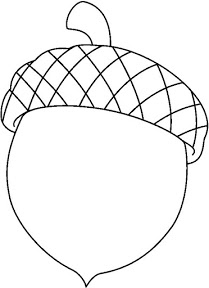 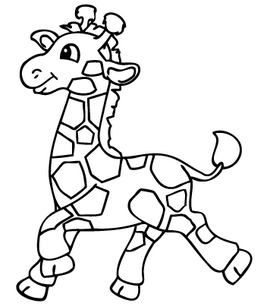 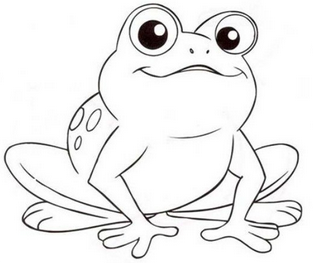 